МИНИСТЕРСТВО ОБРАЗОВАНИЯ И НАУКИ РОССИЙСКОЙ ФЕДЕРАЦИИБашантинский колледж им. Ф.Г. Попова (филиал) федерального государственного бюджетного образовательного учреждениявысшего профессионального образования«Калмыцкий государственный университет»Положение об учебном кабинете (лаборатории) колледжаГородовиковскI. Общие положения1.1. Настоящее Положение об учебном кабинете (лаборатории) Башантинского колледжа им. Ф.Г.Попова (филиала) федерального государственного бюджетного образовательного учреждения высшего профессионального образования «Калмыцкий государственный университет» (далее – Положение, колледж) разработано в соответствии с Федеральным законом от 29 декабря 2012 г. № 273-ФЗ «Об образовании в Российской Федерации»; приказом Министерства образования и науки Российской Федерации от 14 июня 2013 года № 464 «Об утверждении Порядка организации и осуществления образовательной деятельности по образовательным программам среднего профессионального образования», Федеральным государственным образовательным стандартом среднего профессионального звена и положением колледжа. 1.2. Перечень создаваемых в колледже учебных кабинетов и лабораторий определяется действующими учебными планами по специальностям, дополнительными инструктивными материалами и документами. При этом по дисциплинам гуманитарного, социально-экономического, математического и естественнонаучного циклов формируются общеколледжные кабинеты и лаборатории, по общепрофессиональным дисциплинам - межотделенческие кабинеты и лаборатории, по специальным и профилирующим дисциплинам - узкопрофессиональные кабинеты и лаборатории. 1.3. Заведующий кабинетом (лабораторией) назначается и освобождается приказом директора, непосредственно подчиняется заместителям директора по учебно-воспитательной работе и строит работу в соответствии с должностной инструкцией заведующего учебным кабинетом (лабораторией);  1.4. Заведующий кабинетом (лабораторией) является материально- ответственным лицом, обеспечивает практическую работу кабинета (лаборатории), сохранность и учет материальных ценностей; 1.5. За заведование кабинетом (лабораторией) устанавливается доплата в соответствии с действующим положением «О порядке установления стимулирующих выплат (надбавок и доплат)». 1.6. На заведующего кабинетом или лабораторией возлагается: -планирование и организация работы кабинета (лаборатории); -обеспечение (создание) благоприятных условий для проведения теоретических и практических занятий, а также учебных практик в закрепленных аудиториях, мастерских, спортивных залах; -работа по укреплению и совершенствованию материальной базы кабинета (лаборатории); -организация работы по методическому обеспечению теоретических и лабораторно-практических занятий по предметам, обслуживаемых кабинетом (лабораторией);  -организация и руководство работой предметных кружков, кружков технического творчества студентов, опытнической и исследовательской работой; -материальная ответственность за оборудование, материалы и инструменты, используемые и хранящиеся в кабинете (лаборатории); -проведение инструктажей по технике безопасности и обеспечение безопасных условий работы в кабинете (лаборатории); - организация и проведение аттестации рабочих мест; -организация подготовки студентов к освоению рабочих профессий; -организация и руководство работой лаборантов. 1.7. Заведующий кабинетом (лабораторией) в своей работе опирается на преподавателей, ведущих дисциплины, объединенных в кабинете (лаборатории). 1.8. Преподаватели, ведущие дисциплины, закрепленные за кабинетом (лабораторией), обязаны вести работу по методическому обеспечению учебных занятий, руководить работой предметных кружков и кружков технического творчества, вести исследовательскую и опытническую работу. 1.9. В целях обеспечения безусловного выполнения плана учебного процесса, допускается закрепление за одним преподавателем двух кабинетов (лабораторий) с одинаковой степенью ответственности за работу каждого из них. 1.10. Настоящее Положение устанавливает порядок определения перечня учебных кабинетов (лабораторий), комплектования их фондов как условия эффективной реализации  программы подготовки специалистов среднего звена.2. Оснащение учебных кабинетов (лабораторий)2.1.Оснащение учебного кабинета (лаборатории) направлено на обеспечение эффективного выполнения требований Федерального государственного образовательного стандарта среднего профессионального образования по специальностям  для кабинета учебных дисциплин, междисциплинарных курсов (далее – МДК), разделам МДК, профессиональным модулям, отраженных в рабочих программах в части создания условий для формирования у студентов общих и профессиональных компетенций, знаний, умений, практического опыта.2.2. Оснащение учебных кабинетов (лабораторий) осуществляется заведующим учебным кабинетом (лабораторией), преподавателями и руководителями учебной и производственной практик в соответствии с требованиями рабочих программ по профильным для кабинета учебным дисциплинам, междисциплинарным курсам (далее – МДК), разделам МДК, профессиональным модулям.2.3.Заведующий учебным кабинетом (лабораторией) ежегодно заполняет и ведет паспорт учебного кабинета (Приложение 1).2.4.Оснащение учебного кабинета (лаборатории) должно обеспечивать условия для качественного проведения учебных занятий и консультаций (групповых, индивидуальных, письменных, устных).3.Права и обязанности заведующего кабинетом (лабораторией)3.1. Заведующий кабинетом (лабораторией) имеет право принимать меры, направленные на обеспечение учебного кабинета(лаборатории) необходимым оборудованием согласно требованиям Федерального государственного образовательного стандарта по специальностям.3.2. Заведующий кабинетом (лабораторией) обязан:-содержать учебный кабинет (лабораторию) в соответствии с санитарно-гигиеническими нормами, предъявляемыми к учебным кабинетам (лабораториям);- заполнять паспорт учебного кабинета (лаборатории), ежегодно обеспечивать его сохранность и достоверность указанной информации;-обеспечивать соблюдение правил техники безопасности, правил поведения в учебном кабинете (лаборатории), проводить соответствующие инструктажи со студентами с отметкой в журнале инструктажа.Юрисконсульт_______________Приложение 1.МИНИСТЕРСТВО ОБРАЗОВАНИЯ И НАУКИ РОССИЙСКОЙ ФЕДЕРАЦИИБашантинский колледж им. Ф.Г. Попова (филиал)федерального государственного бюджетного образовательного учреждениявысшего профессионального образования«Калмыцкий государственный университет»Паспорт учебного кабинета«____________________»на 2014 - 2015 учебный годЗав. кабинетом: ФИОСогласованоМетодист _________ИОФГородовиковскСодержание1.Общие положения…………………………………………………………..2.Задачи кабинета (лаборатории)…………………………………………….3.Перечень учебных дисциплин, обслуживаемых кабинетом………………4. Средства технического оснащения учебного кабинета (лаборатории)…..5. Обеспеченность и санитарно-техническое состояние учебного кабинета (лаборатории)…………………………………………………………………..6.Перечень учебно-методической и справочной литературы………………7.План работы кабинета……………………………………………………….8.План работы кружка «______»……………………………………………..9.Инструкция по охране труда……………………………………………….10.Инструкция по технике безопасности и противопожарной безопасности.11. Должностная инструкция заведующего учебным кабинетом (лабораторией).12.Акт готовности учебного кабинета (лаборатории) к учебному году.ОБЩИЕ ПОЛОЖЕНИЯНомер учебного кабинета_________________Место нахождения учебного кабинета______________этаж________Общая площадь учебного кабинета___________________м2Число посадочных мест__________________________________Освещение–естественное, количество окон__________-искусственное, количество люминесцентных светильников_________6.Наличие пожарной сигнализации да/нет_________________________7.Наличие вентиляции (естественная, принудительная) да/нет__________8.Наличие водоснабжения да/нет__________________________________2.ЗАДАЧИ КАБИНЕТА--3.ПЕРЕЧЕНЬ УЧЕБНЫХ ДИСЦИПЛИН, ОБСЛУЖИВАЕМЫХ КАБИНЕТОМ3.1. График работы учебного кабинета (лаборатории)4. СРЕДСТВА ТЕХНИЧЕСКОГО ОСНАЩЕНИЯ УЧЕБНОГО КАБИНЕТА (ЛАБОРАТОРИИ)5. ОБЕСПЕЧЕННОСТЬ И САНИТАРНО-ТЕХНИЧЕСКОЕ СОСТОЯНИЕ УЧЕБНОГО КАБИНЕТА (ЛАБОРАТОРИИ)6.ПЕРЕЧЕНЬ УЧЕБНО-МЕТОДИЧЕСКОЙ И СПРАВОЧНОЙ ЛИТЕРАТУРЫ6.1.Методические пособия:Образец журналаМИНИСТЕРСТВО ОБРАЗОВАНИЯ И НАУКИ РОССИЙСКОЙ ФЕДЕРАЦИИБашантинский колледж  им. Ф.Г. Попова (филиал)федерального государственного бюджетного образовательного учреждениявысшего профессионального образования«Калмыцкий государственный университет» ЖУРНАЛ  проведения консультацийпо дисциплине «__________»Преподаватель ФИО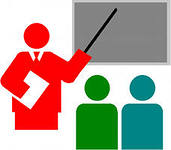 
ГородовиковскКонсультации по дисциплине «______________»2014-2015 учебный год7.План работы кабинета8.План работы кружка «______»Примечание: заседание членов кружка проводится один раз в месяц.График работы кружка9.ИНСТРУКЦИЯ ПО ОХРАНЕ ТРУДА10.ИНСТРУКЦИЯ ПО ТЕХНИКЕ БЕЗОПАСНОСТИ И ПРОТИВОПОЖАРНОЙ БЕЗОПАСНОСТИ10.1. Журнал по технике безопасности11. ДОЛЖНОСТНАЯ ИНСТРУКЦИЯ ЗАВЕДУЮЩЕГО УЧЕБНЫМ КАБИНЕТОМ (ЛАБОРАТОРИЕЙ)12.АКТ ГОТОВНОСТИ УЧЕБНОГО КАБИНЕТА (ЛАБОРАТОРИИ) К УЧЕБНОМУ ГОДУРАССМОТРЕНОна заседании педагогического совета	Протокол от «__»___201_ г. №__УТВЕРЖДАЮДиректор БК им.Ф.Г.Попова(филиал) ФГБОУ ВПО «КалмГУ»____________В.У.Эдгеев           «____»_________201__г. №____РАССМОТРЕНна заседании ЦМК________________
________________________________Протокол от «__»________ 201  г. № __Председатель ЦМК____________________ИОФ                УТВЕРЖДАЮЗам.директора по УВР________________М.А.Санджеева№ п/пНаименование дисциплиныФ.И.О.преподавателя№ п/пНаименование дисциплиныФ.И.О.преподавателяВремяПонедельникВторникСредаЧетвергПятница8.30-15.25Учебные занятия по расписаниюУчебные занятия по расписаниюУчебные занятия по расписаниюУчебные занятия по расписаниюУчебные занятия по расписанию15.30-16.15Консультации№ п/пНаименование оборудованияИнвентарный номерДата приобретения1.Компьютер№ п\пНаименование оборудованияКол-во штукИнвентарный номерДата приобретенияСанитарно-техническое состояние1.Доска2.Парты3.Стулья4.Стол преподавателя5.Шкаф6.Жалюзи …№ п\пНазваниеАвторИздательствоГод изданияКол-во экз.6.2. Методические разработки6.2. Методические разработки6.2. Методические разработки6.2. Методические разработки6.2. Методические разработки6.2. Методические разработки6.3.Методические рекомендации6.3.Методические рекомендации6.3.Методические рекомендации6.3.Методические рекомендации6.3.Методические рекомендации6.3.Методические рекомендации6.4.Учебники, справочники, журналы6.4.Учебники, справочники, журналы6.4.Учебники, справочники, журналы6.4.Учебники, справочники, журналы6.4.Учебники, справочники, журналы6.4.Учебники, справочники, журналыЖурнал проведения консультацийЖурнал по технике безопасности6.5. Дидактические материалы6.5. Дидактические материалы6.5. Дидактические материалы6.5. Дидактические материалы6.5. Дидактические материалы6.5. Дидактические материалыРусский язык. КИМы по теме…Диктанты контрольные, проверочные6.6. Перечень видеоматериалов и презентаций6.6. Перечень видеоматериалов и презентаций6.6. Перечень видеоматериалов и презентаций6.6. Перечень видеоматериалов и презентаций6.6. Перечень видеоматериалов и презентаций6.6. Перечень видеоматериалов и презентаций3 п\пНазваниеАвторДата созданияТемаПримечание№ п\пДатаНорма времениТемаФИО студентовГруппаПримечание1.2.№ п/пмероприятияКалендарные срокиисполнительОтметка о выполнении1.2.3.№ п\пмероприятияКалендарные срокиисполнительОтметка о выполненииСписок членов кружкасентябрьоктябрьноябрьдекабрьянварьфевральмартапрельмай